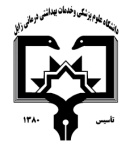 دانشگاه علوم پزشکی و خدمات بهداشتی و درمانی زابلمعاونت آموزشیمرکز مطالعات و توسعه آموزش علوم پزشکی دانشگاه علوم پزشکیفرم طرح درس روزانه*موارد مدنظر ارزشیابی:حضور فعال در کلاس           سئوالات کلاسی              امتحان میان ترم                  پروژه درسی           کنفرانس – ترجمه            فعالیت علمی و گزارش کار          امتحان پایان نیمسال                سایر*منابع درسی مورد استفاده : حاتمی حسین و همکاران. ۳ جلد درسنامه جامع بهداشت عمومی. آخرین چاپ مراقبت های ادغام یافته مراقبت زنان باردار. وزارت بهداشت درمان و آموزش پزشکی. معاونت بهداشتی.واحد بهداشت خانواده راهنمای ایمنسازی کشوری آخرین چاپ.*اهداف کلی درس :- آگاهی از اهمیت بهداشت باروری در سلامت مادر جنین نوزاد کودک و خانواده- آگاهی از اجزاء بهداشت باروری و ارتباط آن با ارتقاء سلامتدانشکده: بهداشت                                                                              نام مدرس:آزاده حیدری                                 رتبه علمی: مربینام درس: بهداشت باروری                        کد درس: ۳۹              نوع درس(تئوری /عملی):تئوری                 تعداد واحد : 2                          میزان ساعت : 34 رشته تحصیلی فراگیران:  بهداشت عمومی                         مقطع تحصیلی فراگیران :  کارشناسی پیوسته                                         نیمسال ارائه درس: اول 1400 شماره جلسهاهداف اختصاصی (رئوس مطالب همان جلسه)اهداف ویژه رفتاری همان جلسه(دانشجو پس از ارائه درس قادر خواهد بود)حیطه ایجاد تغییرات پس از آموزش          ( شناختی،روان حرکتی،عاطفی) روش های یاددهی-یادگیریمواد و وسایل آموزشی تکالیف دانشجو 1معرفی درس و آشنایی دانشجویان با کلیاتی در زمینه بهداشت باروری-تاریخچه شکل گیری بهداشت باروری را توضیح دهد-بهداشت باروری را طبق برنامه عمل و سند کنفرانس بین المللی جمعیت و توسعه قاهره تعریف نماید- سن باروری را بیان نماید- بهترین سن بارداری خانم را با ذکر دلایل شرح دهد-چالش ها و اولویت بندی دوران باروری را نام ببردشناختی سطح اول و دومسخنرانی و بحث  ، پرسش و پاسخپروژکتور، ماژیک و تختهحضور در کلاس2آشنایی و بیان کلیاتی در مورد بلوغ و مراحل آن-بلوغ را تعریف نماید-سن بلوغ در دختران و پسران را بداند-مشخصات ورود به دوران بلوغ را در دختران و پسران شرح دهد-تغییرات جسمی دوران بلوغ را دردختران و پسران شرح دهد- مشکلات روانی و اجتماعی دوران بلوغ را شرح دهدشناختی سطح اول و دومسخنرانی و بحث  ، پرسش و پاسخپروژکتور، ماژیک و تختهمطالعه و شرکت در بحث3آشنایی با تاثیر عوامل مختلف( فرهنگی اجتماعی اقتصادی و بهداشتی) بر مسائل دوران بلوغ-عوامل فرهنگی و اجتماعی تاثیر گذار در بهداشت روان دوران بلوغ را شرح دهد-بهداشت جسمی نوجوانان را به طور کلی(دختران و پسران) در دوران بلوغ شرح دهدشناختی سطح اول و دومسخنرانی و بحث  ، پرسش و پاسخپروژکتور، ماژیک و تختهمطالعه و شرکت در بحث4آشنایی با قاعدگی در دختران و مسائل بهداشت جسمی روانی و اجتماعی آن-مراحل آماده سازی دختران را از لحاظ جسمی روانی و اجتماعی توسط مادر قبل از آغاز دوران قاعدگی تشریح نماید- قاعدگی و ویژگی های آن را تعریف نماید- مراقبتهای جسمی بهداشتی ورزشی تغذیه ای و روانی دوران قاعدگی را توضیح دهدشناختی سطح اول و دومسخنرانی و بحث  ، پرسش و پاسخپروژکتور، ماژیک و تختهکوئیز، مطالعه و شرکت در بحث5آشنایی با تغذیه و اهمیت آن در دوران بلوغ و نوجوانی-اهمیت تغذیه مناسب در دوران بلوغ را توضیح دهد-نیازهای تغذیه ای دوران بلوغ را شرح دهدشناختی سطح اول و دومسخنرانی و بحث  ، پرسش و پاسخپروژکتور، ماژیک و تختهمطالعه و شرکت در بحث6آشنایی دانشجویان با حاملگیهای ناخواسته در نوجوانان و تاثیر آن بر سلامتی مادر جنین کودک و خانواده-کلیات و آمارکلی در زمینه حاملگی های ناخواسته بیان نماید- تاثیرات حاملگی های ناخواسته بر روی سلامت مادر را تشریح نماید-خطرات ناشی از سقط های عمدی و یا عفونی را که متوجه مادر است بیان نمایدشناختی سطح اول و دومسخنرانی و بحث ، پرسش و پاسخپروژکتور، ماژیک و تختهمطالعه و شرکت در بحث7آشنایی با حاملگی های ناخواسته سقط های عمدی تاثیر آن بر مرگ و میر و ابتلای زنان و راههای پیشگیری از آن-تاثیرات حاملگی های ناخواسته روی مورتالیتی و موربیدیتی زنان باردار را توضیح دهد-تاثیرات مرگ مادر بر اثر سقط و یا حاملگی ناخواسته را روی سلامت کلی خانواده و جامعه شرح دهدشناختی سطح اول و دومسخنرانی و بحث ، پرسش و پاسخپروژکتور، ماژیک و تختهمطالعه و شرکت در بحث8آشنایی دانشجویان با عفونتهای دستگاه تناسلی عوامل زمینه ساز و راههای پیشگیری از آنها-کلیاتی را در زمینه عفونتهای دستگاه تناسلی و میزان شیوع آنها بیان نماید-بیماریهای مقاربتی را تعریف نماید-نتایج مربوط به ابتلای افراد به بیماریهای مقاربتی را توضیح دهد-اهمیت کنترل بیماریهای مقاربتی را بیان نماید-انواع مهم عفونتهای دستگاه تناسلی را نام ببرد -عوامل و رفتارهای خطرساز ابتلا به این عفونتها را شرح دهدشناختی سطح اول و دومسخنرانی و بحث  ، پرسش و پاسخپروژکتور، ماژیک و تختهکوئیز، مطالعه و شرکت در بحث9ادامه آشنایی دانشجویان با عفونتهای دستگاه تناسلی عوامل زمینه ساز و راههای پیشگیری از آنها-همه عوامل  مربوط به  این عفونتهای را شرح دهد(عوامل زمینه ساز و راههای پیشگیری و...)- ایدز- سوزاک-سفلیس- عفونتهای ادراریشناختی سطح اول و دومسخنرانی و بحث ، پرسش و پاسخپروژکتور، ماژیک و تختهمطالعه و شرکت در بحث10ادامه آشنایی دانشجویان با عفونتهای دستگاه تناسلی عوامل زمینه ساز و راههای پیشگیری از آنها-همه عوامل  مربوط به  این عفونتهای را شرح دهد(عوامل زمینه ساز و راههای پیشگیری و...)- شانکر نرم- تبخال تناسلی- هپاتیت B و C- کاندیدیازیس-تریکومونیازیس - واژینوز باکتریالشناختی سطح اول و دوم. سخنرانی و بحث  ، پرسش و پاسخپروژکتور، ماژیک و تختهکوئیز، مطالعه و شرکت در بحث11آشنایی با مشاوره قبل ازدواج و بهداشت ازدواج-زمان مناسب برای ازدواج و تشکیل خانواده را در افراد شرح دهد-محدوده سنی مناسب برای بارداری و بهترین سن بارداری را بداند-اهمیت مشاوره قبل از ازدواج را شرح دهد-آزمایشات قبل ازدواج را نام ببرد- واکسن تجویزی قبل ازدواج را بداند-نوع مشاوره در داوطلبین ازدواج مشکل دار از لحاظ آزمایشات را بداند و قادر به انجام مشاوره باشد-مشاوره ژنتیک را توضیح دهد-بداند که چه کسانی نیازمند ارجاع به مراکز مشاوره هستندشناختی سطح اول و دوم روانی -عملکردیسخنرانی و بحث  ، پرسش و پاسخپروژکتور، ماژیک و تختهمطالعه و شرکت در بحث12آشنایی با لزوم فاصله گذاری بین موالید و اثر آن در سلامتی مادر و کودک-تنظیم خانواده را تعریف نماید-فاصله مناسب بین موالید را شرح دهد- در موردتاثیراتی که حاملگیهای مکرر و پشت سرهم می توانند روی سلامت مادر و کودک بگذارد شرح دهدشناختی سطح اول و دومسخنرانی و بحث  ، پرسش و پاسخپروژکتور، ماژیک و تختهمطالعه و شرکت در بحث13آشنایی با خشونتهای جنسی روانی جسمی و اجتماعی زنان میزان بروز و شیوع عوامل ایجاد کننده و راههای پیشگیری از آن-خشونت و خشونت علیه زنان را تعریف نماید-انواع خشونت علیه زنان را نام ببردخشونت جنسی بعنوان یکی از خشونتهای علیه زنان را تعریف نماید-میزان بروز و شیوع خشونت علیه زنان را به طور کلی و در مورد خشونت جنسی به صورت اختصاصی بداندشناختی سطح اول و دومسخنرانی و بحث ، پرسش و پاسخپروژکتور، ماژیک و تختهمطالعه و شرکت در بحث14آشنایی با مفهوم ناباروری علل و عوامل ایجادکننده راههای پیشگیری و درمان-ناباروری را تعریف نماید-علل زنانه و مردانه ایجاد کننده ناباروری را بداند- مشاوره و خدماتی که در زمینه پیشگیری و درمان ناباروری ارائه می شود را شرح دهدشناختی سطح اول و دومسخنرانی و بحث ، پرسش و پاسخپروژکتور، ماژیک و تختهکوئیز، مطالعه و شرکت در بحث15آشنایی با کلیاتی در زمینه سرطان های زنان میزان ها عوامل موثر و پیشگیری از آنها-کلیات و آماری از سرطان های گریبانگیر زنان را بیان نماید-شایع ترین سرطان های زنان را نام ببرد-راههای پیشگیری تشخیص و کنترل هر کدام از سرطان های شایع زنان را تشریح نمایدشناختی سطح اول و دومسخنرانی و بحث ، پرسش و پاسخپروژکتور، ماژیک و تختهمطالعه و شرکت در بحث16آشنایی با دوران یائسگی عوارض و راههای پیشگیری از عوارض-دوران یائسگی را تعریف نماید-سن شروع یائسگی و علائم جسمی و روانی –عصبی پا گذاشتن به این دوران را بداند-عوارض مربوط به یائسگی را تشریح نماید-راههای کاهش میزان عوارض این دوران را بداندشناختی سطح اول و دومسخنرانی و بحث ، پرسش و پاسخپروژکتور، ماژیک و تختهمطالعه و شرکت در بحث17آشنایی با نقش و مشارکت مردان در بهداشت باروری-اجزا بهداشت باروری و نقش و جایگاه مردان در این زمینه را نام برده و تشریح نماید -مشارکت مردان در بهداشت باروری را تشریح نمایدشناختی سطح اول و دومسخنرانی و بحث ، پرسش و پاسخپروژکتور، ماژیک و تختهکوئیز، مطالعه و شرکت در بحث18امتحان پایان ترم شرکت در جلسه امتحان پایان ترم